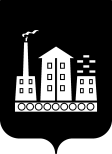 АДМИНИСТРАЦИЯ ГОРОДСКОГО ОКРУГА СПАССК-ДАЛЬНИЙ  ПОСТАНОВЛЕНИЕ13 апреля 2023 г.                   г. Спасск-Дальний, Приморского края                 № 720-паО внесении изменения в административный                                                        регламент предоставления муниципальной                                                                услуги «Предварительное согласование предоставления                               земельного участка», утверждённый постановлением                                Администрации городского округа Спасск-Дальний                                                          от 17  марта  2023 года № 403-па   В соответствии с Федеральным законом от 06 октября 2003 г.  № 131-ФЗ  «Об общих принципах организации местного самоуправления в Российской Федерации», Федеральным законом от 27 июля 2010 г. № 210-ФЗ «Об организации предоставления государственных и муниципальных услуг», Уставом городского округа Спасск-Дальний, во исполнение подпункта «д» пункта 2 Указа Президента Российской Федерации от 21 июля 2020 года № 474 «О национальных целях развития Российской Федерации на период до 2030 года» по увеличению доли массовых социально значимых услуг, доступных в электронном виде, до 95 %, в целях реализации плана перевода массовых социально значимых услуг (сервисов) в электронный формат, утвержденного протоколом президиума Правительственной комиссии по цифровому развитию, использованию информационных технологий для улучшения качества жизни и условий ведения предпринимательской деятельности, в соответствии с типовым административным регламентом, Администрация городского округа Спасск-ДальнийПОСТАНОВЛЯЕТ:1. Внести изменение в административный регламент предоставления муниципальной услуги «Предварительное согласование предоставления земельного участка», утверждённый постановлением Администрации городского округа Спасск-Дальний от 17 марта  2023 года № 403-па, изложив приложение № 2  в следующей редакции (прилагается).          	2. Административному управлению Администрации городского округа Спасск-Дальний (Моняк) опубликовать настоящее постановление в периодическом печатном издании и разместить на официальном сайте правовой информации городского округа Спасск-Дальний.	3. Контроль за исполнением настоящего постановления возложить на начальника управления земельных, имущественных отношений и градостроительства Администрации городского округа Спасск-Дальний Петик И.Б.Глава городского округа Спасск-Дальний                                          О.А. МитрофановПриложение № 2 к Административному  регламенту предоставления  муниципальной  услуги «Предварительное согласование предоставления земельного участка»(в редакции постановления Администрации городского округа Спасск-Дальний от 13.04.2023 № 720-па)Форма постановления о предварительном согласовании предоставления земельного участка на территории                           городского округа Спасск-ДальнийКому:Контактные данные:/Представитель:Контактные данные представителя:ПОСТАНОВЛЕНИЕОт		№  	О предварительном согласовании предоставления земельного участкаПо   результатам   рассмотрения   заявления   от	№	 иприложенныхкнемудокументоввсоответствиисостатьей39.15ЗемельногокодексаРоссийскойФедерациипринятоРЕШЕНИЕ:Предварительно  согласовать			_2(далее–Заявитель) предоставление  в  _	3для			4земельногоучастка,находящегося в собственности		5/государственная собственность на  который  не  разграничена (далее  –  Участок):  площадью		6кв.м,2Указываются фамилия, имя и (при наличии) отчество, место жительства заявителя, реквизиты документа,удостоверяющего личность заявителя (для гражданина)/наименование и место нахождения заявителя, а также государственный регистрационный номер записи о государственной регистрации юридического лица в ЕГРЮЛ, идентификационный номер налогоплательщика, за исключением случая, если заявителем является иностранное юридическое лицо (для юридического лица)/наименование органа государственной власти, если заявителемявляется орган государственной власти/наименование органа местного самоуправления, если заявителем является орган местного самоуправления;3Указывается испрашиваемый Заявителем вида права4Указывается цель использования Участка5Указывается субъект Российской Федерации или муниципальное образование, в собственности которого находится Участок/земельные участки, из которых будет образован земельный участок6В случае если Участок предстоит образовать, то площадь указывается в соответствии с проектом межеванияРасположенного по адресу	(при отсутствии адреса иное описание местоположения земельного участка),кадастровый номер	7.Участок находится в территориальной Зоне:		_	/Вид(виды) разрешенного использования Участка:	8.Участок относится к категории земель"__	".Образование Участка предусмотрено проектом межевания территории/проектной документацией	лесного	участка,	утвержденным	./Утвердить схему расположения земельного участка на кадастровом плане территории согласно приложению к настоящем урешению9.Условный номер Участка_	10.Кадастровый(е) номер(а) земельного(ых) участка/участков, из которых/которого предусмотрено образование испрашиваемого земельного участка	11.В     отношении      Участка      установлены      следующие      ограничения:	12.Заявителю обеспечить проведение кадастровых работ по образованию Участка в соответствии с проектом межевания территории/со схемой расположения земельного участка/проектной документацией лесного участка13.Заявителю обеспечить проведение кадастровых работ, необходимых для уточнения границ Участка14.Заявителю обеспечить изменения вида разрешенного использования Участка/перевод    Участка    из    категории    земель  «	_»в категорию земель«_	_»15.территории, со схемой расположения земельного участка или с проектной документацией лесных участков7Указывается, если решение о предварительном согласовании предоставления земельного участка принимается в случае, если границы Участка подлежат уточнению в соответствии с Федеральным законом от 13 июля 2015 г.№ 218-ФЗ"О государственной регистрации недвижимости"8Указывается в случае, если Участок предстоит образовать.9В случае если Участок предстоит образовать указывается информация в зависимости от вида документа, на основании которого осуществляется образование Участка. При образовании Участка на основании проекта межевания территории указываются реквизиты решения об утверждении проекта межевания территории, в соответствии с которым предусмотрено образование Участка10В случае если Участок предстоит образовать указывается условный номер Участка,  с проектом межевания территории, со схемой расположения земельного участка на кадастровом плане территории или с проектной документацией лесных участков(при наличии данного номера)11В случае если Участок предстоит образовать указывается кадастровый номер земельного участка или кадастровые номера земельных участков, из которых в соответствии с проектом межевания территории со схемой расположения земельного участка предусмотрено образование Участка, в случае, если сведения о таких земельных участках внесены в Единый государственный реестр недвижимости12 Указываются сведения об ограничениях по использованию Участка, если он расположен в границах особо охраняемой природной территории, границах территории объекта культурного наследия либо зоны с особымиусловиями использования территории ,если сведения об указанных границах внесены в Единый государственный реестр недвижимости13Указывается в случае, если Участок предстоит образовать14Указывается в случае, если границы Участка подлежат уточнению15Указывается в случае, если указанная в заявлении о предварительном согласовании предоставления Участка цель его использования:не соответствует видам разрешенного использования земельных участков, установленным для соответствующей территориальной зоны;Заявитель, кадастровый инженер, выполнивший кадастровые работы в отношении Участка, вправе обращаться без доверенности с заявлением об осуществлении государственного кадастрового учета Участка, а также с заявлением о государственной регистрации права собственности	_16наУчасток.Срок действия настоящего постановления составляет два года.Приложение: Схема расположения земельного участка на кадастровом плане17.Должность уполномоченного лица            Ф.И.О. уполномоченного лицане соответствует категории земель, из которых такой земельный участок подлежит образованию;не соответствует разрешенному использованию земельного участка, из которого предстоит образовать земельный участок, указанный в заявлении о предварительном согласовании его предоставления.16 В случае если Участок предстоит образовать из земель или земельных участков, находящихся в муниципальной собственности или собственности субъекта Российской Федерации, указывается соответствующие муниципальное образование или субъект Российской Федерации17Указывается, если решением о предварительном согласовании предоставления земельного участка утверждается схема расположения земельного участка на кадастровом плане территории.